Městský úřad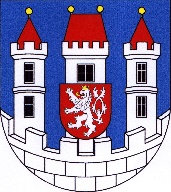 Bělá pod BezdězemMasarykovo nám. 90, 294 21  Bělá pod BezdězemTel.: 326 700 911, Fax: 326 701 334, E-mail: mubela@mubela.czPodle §92 odst. 1 zákona č.128/2000 Sb. o obcích svolává starosta městaveřejné JEDNÁNÍZastupitelstvo města Bělá pod Bezdězem, které se koná dne 01. 12. 2021 od 17,00 hod. ve Sportovní hale v Mělnické ul. 283 v Bělé pod Bezdězem     Program jednání:  ZahájeníVolba jednatele do společnosti BĚLSKÁ INVESTIČNÍ s.r.o.Volba delegáta na valnou hromadu společnosti BĚLSKÁ INVESTIČNÍ s.r.o.3.  Závěr……………………………………							                                                                                  Ing. Jaroslav Verner    starosta města